Chapter 12—The Second War for Independence and the Upsurge of Nationalism, 1812-1824SHORT ANSWERIdentify and state the historical significance of the following:	1.	Oliver Hazard PerryANS:	Student answers will vary.	2.	Thomas MacdonoughANS:	Student answers will vary.	3.	William Henry HarrisonANS:	Student answers will vary.	4.	Francis Scott KeyANS:	Student answers will vary.	5.	Andrew JacksonANS:	Student answers will vary.	6.	Washington IrvingANS:	Student answers will vary.	7.	James MonroeANS:	Student answers will vary.	8.	James Fenimore CooperANS:	Student answers will vary.	9.	John MarshallANS:	Student answers will vary.	10.	John C. CalhounANS:	Student answers will vary.	11.	John Quincy AdamsANS:	Student answers will vary.	12.	Daniel WebsterANS:	Student answers will vary.	13.	Henry ClayANS:	Student answers will vary.Define and state the historical significance of the following:	14.	nationalismANS:	Student answers will vary.	15.	peculiar institutionANS:	Student answers will vary.	16.	protective tariffANS:	Student answers will vary.	17.	sectionalismANS:	Student answers will vary.	18.	noncolonizationANS:	Student answers will vary.	19.	internal improvementsANS:	Student answers will vary.	20.	noninterventionANS:	Student answers will vary.	21.	sectionalismANS:	Student answers will vary.	22.	isolationismANS:	Student answers will vary.	23.	Ohio feverANS:	Student answers will vary.Describe and state the historical significance of the following:	24.	second Bank of the United StatesANS:	Student answers will vary.	25.	McCulloch v. MarylandANS:	Student answers will vary.	26.	Tariff of 1816ANS:	Student answers will vary.	27.	Cohens v. VirginiaANS:	Student answers will vary.	28.	American SystemANS:	Student answers will vary.	29.	Gibbons v. OgdenANS:	Student answers will vary.	30.	Bonus Bill of 1817ANS:	Student answers will vary.	31.	Battle of Horseshoe BendANS:	Student answers will vary.	32.	Fletcher v. PeckANS:	Student answers will vary.	33.	Virginia dynastyANS:	Student answers will vary.	34.	Dartmouth College v. WoodwardANS:	Student answers will vary.	35.	Era of Good FeelingsANS:	Student answers will vary.	36.	Treaty of 1818ANS:	Student answers will vary.	37.	Panic of 1819ANS:	Student answers will vary.	38.	Florida Purchase Treaty of 1819ANS:	Student answers will vary.	39.	TippecanoeANS:	Student answers will vary.	40.	ConstitutionANS:	Student answers will vary.	41.	Battle of the ThamesANS:	Student answers will vary.	42.	Land Act of 1820ANS:	Student answers will vary.	43.	Monroe DoctrineANS:	Student answers will vary.	44.	Tallmadge AmendmentANS:	Student answers will vary.	45.	Russo-American Treaty of 1824ANS:	Student answers will vary.	46.	Missouri CompromiseANS:	Student answers will vary.	47.	Treaty of GhentANS:	Student answers will vary.	48.	Battle of PlattsburghANS:	Student answers will vary.	49.	Hartford ConventionANS:	Student answers will vary.	50.	Battle of New OrleansANS:	Student answers will vary.	51.	"Blue Light" FederalistsANS:	Student answers will vary.COMPLETIONLocate the following places by reference number on the map: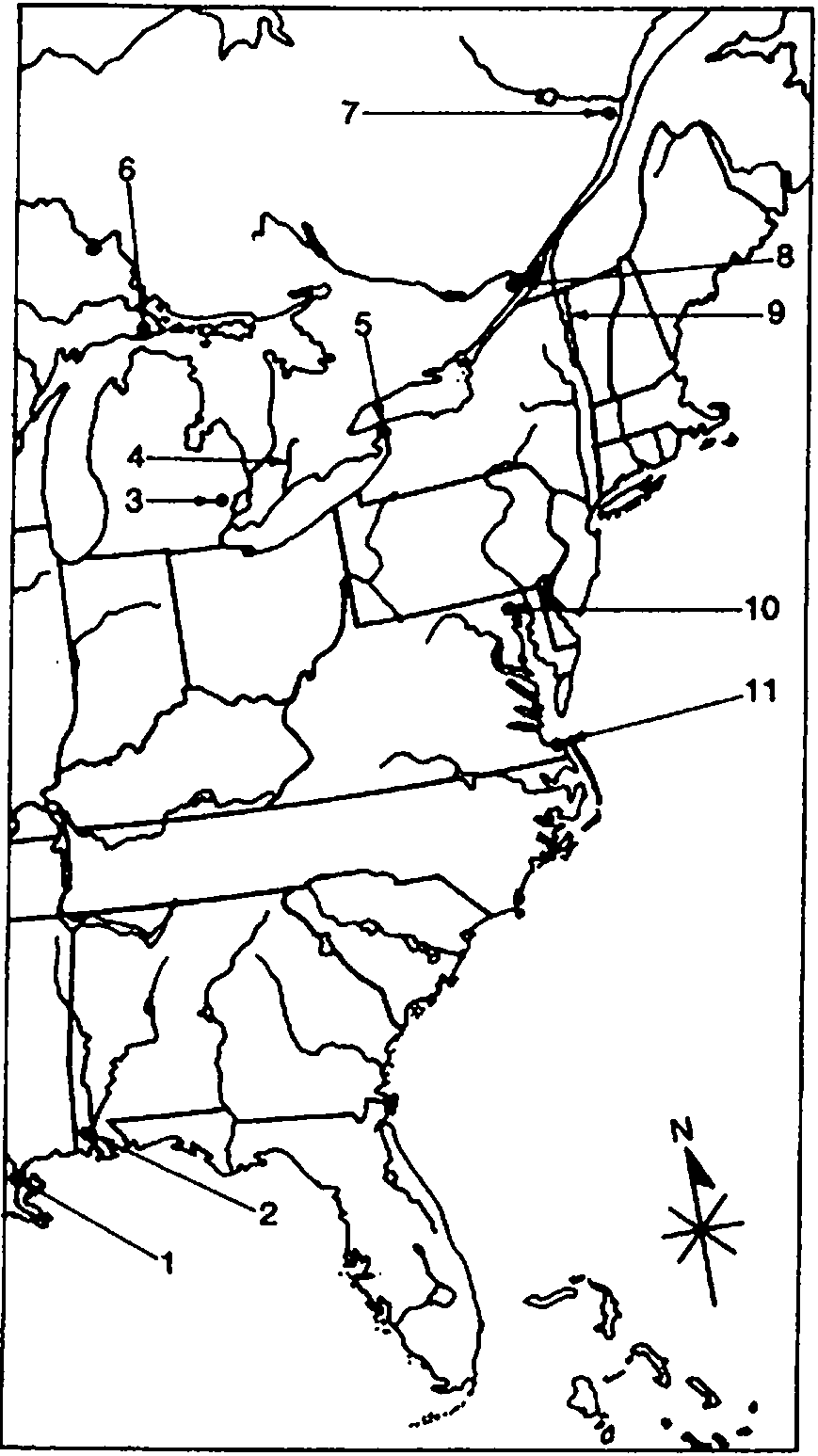 	52.	____ DetroitANS:	3	53.	____ Fort NiagaraANS:	5	54.	____ Lake ChamplainANS:	9	55.	____ MichilimackinacANS:	6	56.	____ Thames RiverANS:	4	57.	____ Fort McHenryANS:	10	58.	____ New OrleansANS:	1Locate the following places by reference number on the map: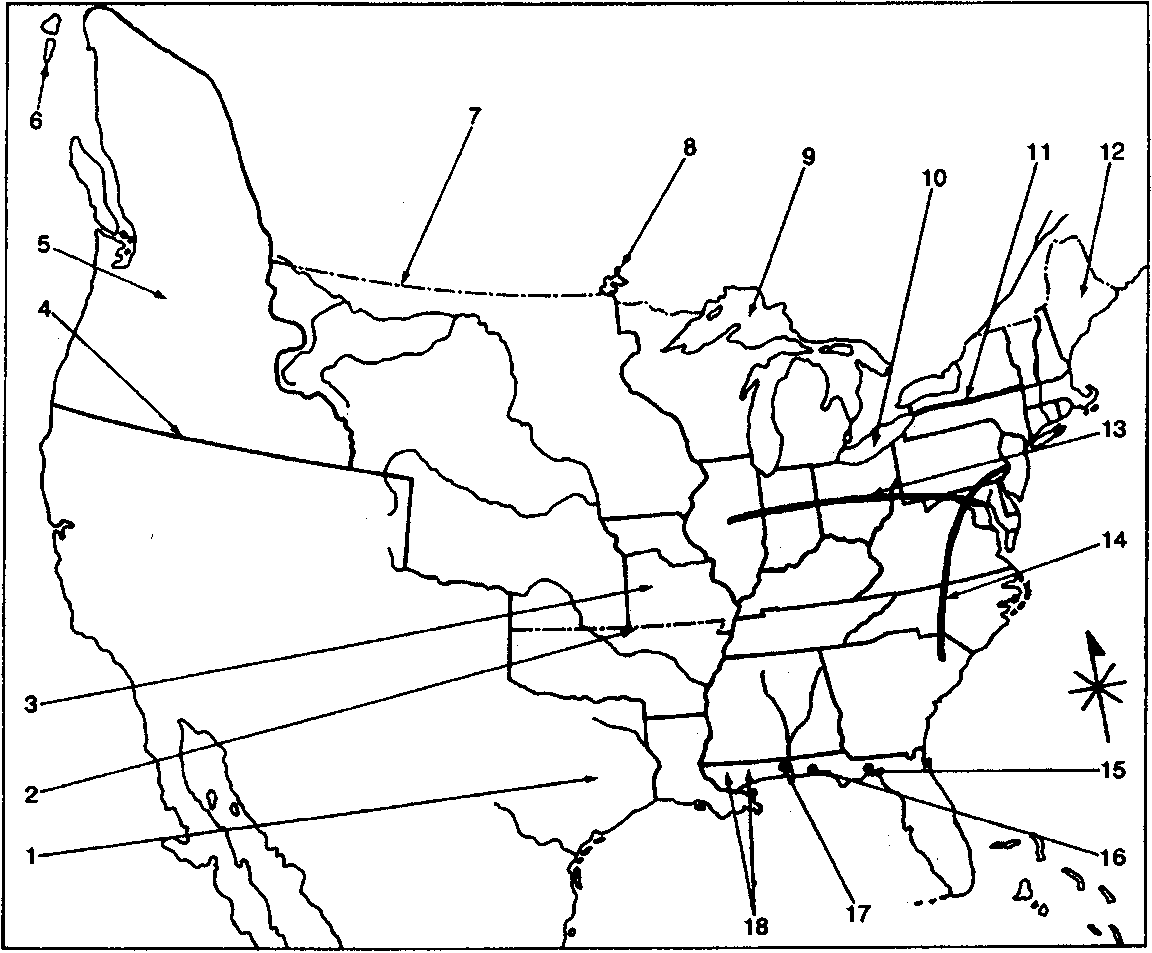 	59.	____ Erie CanalANS:	11	60.	____ Cumberland RoadANS:	13	61.	____ Missouri TerritoryANS:	3	62.	____ MaineANS:	12	63.	____ 36° 30'ANS:	2	64.	____ forty-ninth parallelANS:	7	65.	____ Lake of the WoodsANS:	8	66.	____ Oregon CountyANS:	5	67.	____ West FloridaANS:	18	68.	____ MobileANS:	17	69.	____ St. MarksANS:	15	70.	____ PensacolaANS:	16MULTIPLE CHOICE	71.	The War of 1812 was one of the worst fought wars in the United States history becauseANS:	E		REF:	p. 224	72.	All of the following were true of the American regular army on the eve of the War of 1812 exceptANS:	C		REF:	p. 224	73.	When the United States entered the War of 1812, it wasANS:	A		REF:	p. 224	74.	The War of 1812 was one of the worst fought wars in American history for all of the following reasons except thatANS:	A		REF:	p. 224	75.	Canada became an important battleground in the War of 1812 becauseANS:	C		REF:	p. 224	76.	The performance of the United States' Navy in the War of 1812 could be best described asANS:	E		REF:	p. 225	77.	America's campaign against Canada in the War of 1812 wasANS:	B		REF:	p. 225	78.	Perhaps the key battle of the War of 1812, because it protected the United States from full-scale invasion and possible dissolution, was the Battle ofANS:	B		REF:	p. 225	79.	By 1814, the British strategy included all of the following exceptANS:	C		REF:	p. 225-227	80.	British plans for their 1814 campaign did not include action inANS:	C		REF:	p. 225-226	81.	The British attack on Fort McHenryANS:	C		REF:	p. 225	82.	The most devastating defeat suffered by the British during the War of 1812 took place at the Battle ofANS:	A		REF:	p. 226	83.	The Battle of New OrleansANS:	C		REF:	p. 226	84.	The Battle of New OrleansANS:	E		REF:	p. 226-227	85.	Andrew Jackson sought to recruit free blacks to defend New Orleans by appealing to the governor of Louisiana using all of the following arguments exceptANS:	B		REF:	p. 227	86.	One result of the American naval victories on the Great Lakes during the War of 1812 wasANS:	A		REF:	p. 227	87.	At the peace conference at Ghent, the British began to withdraw many of its earlier demands for all of the following reasons exceptANS:	E		REF:	p. 227	88.	Political cartoons lampooned the states that threatened to leave the Union at the Harford Convention byANS:	A		REF:	p. 228	89.	The delegates of the Hartford Convention adopted resolutions that demanded all of the following exceptANS:	B		REF:	p. 228-229	90.	The delegates of the Hartford Convention adopted resolutions that included a call forANS:	A		REF:	p. 228	91.	The resolutions from the Hartford ConventionANS:	A		REF:	p. 229	92.	From a global perspective, the War of 1812 wasANS:	C		REF:	p. 229	93.	In diplomatic and economic terms, the War of 1812ANS:	B		REF:	p. 229	94.	The outcome of the War of 1812 was a(n)ANS:	B		REF:	p. 230	95.	For Native Americans, the War of 1812 meantANS:	B		REF:	p. 230	96.	The Rush-Bagot agreementANS:	C		REF:	p. 230	97.	After Napoleon's defeat at Waterloo in 1815, EuropeANS:	D		REF:	p. 230	98.	One of the most important by-products of the War of 1812 wasANS:	B		REF:	p. 230-231	99.	The two most internationally recognized American writers in the 1820s wereANS:	A		REF:	p. 231	100.	Post-War of 1812, nationalism could be seen in all of the following exceptANS:	B		REF:	p. 231	101.	At the end of the War of 1812, British manufacturersANS:	C		REF:	p. 231	102.	The Tariff of 1816 was the first in American historyANS:	C		REF:	p. 231	103.	Henry Clay embraced a program in 1824 called the American System which would create all of the following exceptANS:	E		REF:	p. 231	104.	New England opposed the notion of federally constructed roads becauseANS:	D		REF:	p. 232	105.	Democratic-Republicans opposed Henry Clay's American System becauseANS:	C		REF:	p. 232	106.	The Era of Good FeelingsANS:	D		REF:	p. 232	107.	With the demise of the Federalist partyANS:	A		REF:	p. 232	108.	The Panic of 1819 brought with it all of the following exceptANS:	A		REF:	p. 233	109.	One of the major causes of the Panic of 1819 wasANS:	B		REF:	p. 233	110.	The western land boom resulted from all of the following exceptANS:	E		REF:	p. 233-234	111.	One of the West's persistent political demands was forANS:	C		REF:	p. 234	112.	When the House of Representatives passed the Tallmadge Amendment in response to Missouri's request for admission to the Union, the South thought that the amendmentANS:	A		REF:	p. 234	113.	The first state entirely west of the Mississippi River to be carved out of the Louisiana Territory wasANS:	E		REF:	p. 234	114.	In the North, the admission of Missouri as a stateANS:	A		REF:	p. 234	115.	As a result of the Missouri CompromiseANS:	C		REF:	p. 235	116.	All of the following were results of the Missouri Compromise except thatANS:	D		REF:	p. 235	117.	People moved into the Old Northwest for all of the following reasons exceptANS:	E		REF:	p. 236-237	118.	Settlers from the South who moved into the Old Northwest territory were known asANS:	E		REF:	p. 236	119.	When moving to the Old Northwest, settlers from the North wanted to do all of the following exceptANS:	C		REF:	p. 236-237	120.	In interpreting the Constitution, John MarshallANS:	A		REF:	p. 238	121.	John Marshall uttered his famous legal dictum that "the power to tax involves the power to destroy" inANS:	C		REF:	p. 238	122.	In the cases of Fletcher v. Peck and Dartmouth College v. Woodward, Chief Justice John Marshall's rulingsANS:	A		REF:	p. 238	123.	In McCulloch v. Maryland, Cohens v. Virginia, and Gibbons v. Ogden, Chief Justice Marshall's rulings limited the extent ofANS:	A		REF:	p. 238	124.	John Marshall's rulings almost single-handedly shaped Constitutional interpretation in the direction ofANS:	D		REF:	p. 238	125.	John Marshall's rulings upheld a defense of property rights against public pressure inANS:	D		REF:	p. 238	126.	The United States' most successful diplomat in the Era of Good Feelings wasANS:	C		REF:	p. 239	127.	The Treaty of 1818 with EnglandANS:	C		REF:	p. 239	128.	Andrew Jackson's military exploits were instrumental in the United States gainingANS:	B		REF:	p. 240-241	129.	Spain sold Florida to the United States because itANS:	B		REF:	p. 240-241	130.	Britain opposed Spain's reestablishing its authority in Latin American countries that had successfully revolted becauseANS:	D		REF:	p. 241	131.	The doctrine of noncolonization in the Monroe Doctrine wasANS:	B		REF:	p. 242	132.	At the time it was issued, the Monroe Doctrine wasANS:	A		REF:	p. 243	133.	Latin America's reaction to the Monroe Doctrine can best be described asANS:	C		REF:	p. 243	134.	The Russo-American Treaty of 1824 fixed the southernmost limits of Russian occupation of North America atANS:	A		REF:	p. 243	135.	The Monroe Doctrine wasANS:	D		REF:	p. 244MULTIPLE RESPONSE	136.	America's postwar nationalism manifested itself in theANS:	A, B		REF:	p. 230-232	137.	Henry Clay's American System called forANS:	A, D		REF:	p. 231-232	138.	The Panic of 1819ANS:	A, B, C, D		REF:	p. 233	139.	The rapid growth and development of the West after 1815 were stimulated byANS:	A, B, C		REF:	p. 233-234	140.	Sectionalism was stimulated by theANS:	C, D		REF:	p. 234	141.	John Marshall's decisions as chief justice revealed his belief inANS:	B, C, D		REF:	p. 238-239	142.	In the Florida Purchase Treaty,ANS:	A, B, C		REF:	p. 241	143.	The Monroe Doctrine was essentially intended to preventANS:	A, B		REF:	p. 242-243ESSAY	144.	Why were internal improvements a controversial issue in the decade following the War of 1812?ANS:	Student answers will vary.	145.	Why was the West the region most seized with the spirit of nationalism following the War of 1812?ANS:	Student answers will vary.	146.	To what extent had John Quincy Adam's behavior during the Florida Purchase Treaty and the Monroe Doctrine earned him the title of the "lone-wolf nationalist"?ANS:	Student answers will vary.	147.	Why did the United States reject the British foreign minister's proposal for a joint declaration of opposition to any further colonization in the Western Hemisphere?ANS:	Student answers will vary.	148.	To what extent was the Monroe Doctrine an isolationist document? Support your answer.ANS:	Student answers will vary.	149.	Rank the following in the order of what you see as their importance in shaping America's legal system: McCulloch v. Maryland, Gibbons v. Ogden, Fletcher v. Peck, Dartmouth College v. Woodward, and Cohens v. Virginia. Justify your ranking.ANS:	Student answers will vary.	150.	Select two of the following and explain what important contributions to American nationalism after the War of 1812 they made: John Marshall, Daniel Webster, Henry Clay, and John Quincy Adams? Justify your selection.ANS:	Student answers will vary.	151.	To what extent is the Era of Good Feelings "something of a misnomer" for the decade following the War of 1812?ANS:	Student answers will vary.	152.	Historians have sometimes referred to the program of the Jeffersonian Republicans after 1815 as "neo-Federalist." Is this an accurate label? Why or why not?ANS:	Student answers will vary.	153.	Compare and contrast the competing views behind both sides of the Missouri Compromise. To what extent can the compromise be seen as a victory and a loss for both sides. Which side do you think got the better deal? Justify your answer.ANS:	Student answers will vary.	154.	The text's authors crown John Marshall as "the foremost of the Molding Fathers," whereas a contemporary newspaper editorial condemned him as "a man whose political doctrines led him always ... to strengthen government at the expense of the people." Which point of view do you think has the most substance? Why?ANS:	Student answers will vary.	155.	Which do you think was the most significant event of the decade following the Treaty of Ghent: Panic of 1819, McCulloch v. Maryland, Florida Purchase Treaty, Missouri Compromise, or Monroe Doctrine? Justify your selection.ANS:	Student answers will vary.	156.	Why were the landlocked South and West so ardently in favor of a war for freedom of the seas that seacoast states in the East opposed?ANS:	Student answers will vary.	157.	Since both France and Britain were guilty of placing commercial restrictions on American trade, why did the United States declare war only on Britain?ANS:	Student answers will vary.	158.	To what extent can it be said that the United States won a victory over Great Britain in the War of 1812?ANS:	Student answers will vary.	159.	Write your definition of national independence. Then use this definition to argue that the War of 1812 should or should not be called the Second War for American Independence.ANS:	Student answers will vary.	160.	Which do you think was the major cause of the War of 1812: western war hawk territorial expansion, British violations of American neutrality rights on the high seas, or the urge to uphold national honor and pride? Justify your selection.ANS:	Student answers will vary.	161.	What do the text's authors mean by stating that the War of 1812 "was 'won' by the United States, so far as it was won at all, in Europe"?ANS:	Student answers will vary.	162.	Regarding opposition to the War of 1812, the authors remark that "profits dull patriotism." Is this a fair explanation of antiwar sentiment in 1812-1815? Why or why not?ANS:	Student answers will vary.	163.	What might the president and Congress have done in 1812 to avoid war with Britain and still maintain the nation's honor?ANS:	Student answers will vary.	164.	Assess the validity of the following statement, "America may not have fought the war as one nation, but it emerged as one nation."ANS:	Student answers will vary.	165.	Compare and contrast the strengths and weaknesses of Henry Clay's "American System." What was the basis of support and opposition for this proposal?ANS:	Student answers will vary.	166.	Describe the ways in which nationalism exhibited itself in the American republic following the War of 1812?ANS:	Student answers will vary.a.the American military strategy was hopelessly flawed.b.no talented military commanders emerged.c.of inadequate financing of the war.d.the navy lacked skill and discipline.e.of the nation's apathy and national disunity.a.they were ill-trained and ill-disciplined.b.they were widely scattered.c.their numbers were large enough that they did not have to rely on the militia.d.most of the generals were leftovers from the Revolutionary War and lacked vigor and vision.e.there was no burning national anger to unite them.a.militarily unprepared.b.allied with France.c.united in support of the war.d.fortunate to have a strong and assertive commander in chief.e.clear what its political and military objectives were.a.the militia was never called up to supplement the regular army.b.disunity was widespread.c.only a zealous minority supported the war.d.at first, many of the generals were senile Revolutionary War veterans.e.the militia was poorly trained.a.it was the economic hub of the New England economy.b.Canadians would be willing to help the Americans overthrow the imperial yoke of British rule.c.British forces were weakest there.d.most of the American regular army was already located in Canada.e.Canada held important strategic military bases from which the Americans could attack the British.a.poor and unsuccessful in every category.b.less successful than that of the army.c.courageous but strategically ineffective.d.most effective on the Atlantic Ocean.e.surprisingly successful.a.unusual for its brilliant military leadership.b.poorly conceived because it split up the military and ultimately a failure.c.marked by good coordination of a complicated strategy.d.a failure because they focused all their attention on Montreal.e.a success on land but a failure on the water.a.Mackinac.b.Plattsburgh.c.the Thames.d.Horseshoe Bend.e.Fallen Timbers.a.invading New York.b.invading the Chesapeake Bay area.c.invading the Delaware and Hudson Valleys.d.blockading the Atlantic coast.e.invading New Orleans and the Mississippi Valley.a.New York.b.the Chesapeake.c.Florida.d.New Orleans.e.Washington.a.resulted in another British victory.b.made possible the British invasion of Washington, D.C.c.inspired the writing of "The Star-Spangled Banner."d.produced the "Bladensburg Races."e.resulted in the destruction of many British shops.a.New Orleans.b.Horseshoe Bend.c.Tippecanoe.d.the Thames.e.Fallen Timbers.a.resulted in one more American defeat.b.helped the United States to win the War of 1812.c.saw British troops defeated by Andrew Jackson's soldiers.d.prevented America from taking Canada.e.resulted in Louisiana becoming part of the United States.a.saw the British win another victory.b.followed a British defeat at Washington, D.C.c.was fought by the United States only for material gain.d.resulted in the British seeking peace.e.unleashed a wave of nationalism and self-confidence.a.free men of colour are inured to the Southern climate and would make excellent soldiers.b.many of the free men are idle and would benefit from a term of military service.c.trusting the free men to serve in the military will forge a strong bond between them and the interests of the country.d.free men of colour enjoy equal rights and privileges with white men.e.free blacks must choose up sides - either stand with the nation or stand against it.a.a British naval blockade of the American coast.b.the improvement of the American fishing industry.c.an increase in British naval operations in Canadian waters.d.the final elimination of British raiding parties landing on America's east coast.e.U.S. disruption of British overseas trade.a.reverses in upper New York.b.a loss at Baltimore.c.increasing war weariness in Britain.d.concern about the still dangerous France.e.the American victory at New Orleans.a.depicting Great Britain welcoming them back with promises of nobility, goods to smuggle and plenty of molasses and codfish.b.showing them as spoiled children, acting out against a firm parent.c.portraying them as militant anti-Federalists who put selfish interests above the nation's.d.highlighting their rigid refusal to consider gradually ending slavery.e.None of thesea.a single-term limit on the presidency.b.a guarantee of no future wars with Britain.c.financial compensation to New England for lost trade.d.abolition of the three-fifths clause.e.reduction in the amount of representation the South had in Congress.a.a Constitutional amendment requiring a two-thirds vote in Congress before war was declared.b.New England's secession from the Union.c.a separate peace treaty between New England and the British.d.the dissolution of the Federalist party.e.war with England.a.helped to cause the death of the Federalist party.b.resulted in the resurgence of states' rights.c.called for southern secession from the union.d.supported use of state militias against the British.e.called for the West to join the War of 1812.a.a highly significant conflict.b.more important to Europeans than to Americans.c.of little importance.d.responsible for the defeat of Napoleon.e.more important than the American Revolution.a.was a disaster for the United States.b.could be considered the Second War for Independence.c.had few significant consequences for Americans.d.created permanent hostility between the United States and Canada.e.made Americans more internationally minded.a.decisive victory for the United States.b.stimulus to patriotic nationalism in the United States.c.embarrassment for American diplomacy.d.heavy blow to American manufacturing.e.decisive victory for the British.a.renewed ties to their British allies.b.treaties in which they reluctantly relinquished lands north of the Ohio River.c.the spread of diseases that decimated tribal populations.d.the destruction of the buffalo, on which they relied for food and trade.e.None of thesea.required the Indians to relinquish vast areas of tribal lands north of the Ohio River.b.ended the traditional mutual suspicion and hatred between the United States and Great Britain.c.limited naval armaments on the Great Lakes.d.provided for Canadian independence from Great Britain.e.gave Florida to the United States.a.was engulfed by liberal and democratic revolutions.b.developed very close ties to the United States.c.formed a military alliance to contain any future French aggression.d.turned toward conservatism, illiberalism, and reaction.e.sought more trade with China.a.a renewed commitment to states' rights.b.a heightened spirit of nationalism.c.a resurgence of the Federalist party.d.increased economic dependence on Europe.e.the subjugation of the Indians.a.Washington Irving and James Fenimore Cooper.b.Edgar Allan Poe and Charles Baudelaire.c.Walt Whitman and Emily Dickinson.d.Herman Melville and Nathaniel Hawthorne.e.Ralph Waldo Emerson and Henry David Thoreau.a.the way in which American painters depicted the beauty of American landscapes.b.a revival of American religion.c.the building of a more handsome national capital.d.an expanded army and navy.e.development of a national literature.a.discontinued trade with America.b.conducted only limited trade with America.c.began dumping their goods in America at extremely low prices.d.demanded a high tariff against American goods.e.saw their profits fall dramatically.a.to be enacted without the consent of Congress.b.intended to raise revenue.c.that aimed to protect American industry.d.to impose taxes on American goods.e.designed to protect Southern agriculture.a.a strong banking system.b.easy and abundant credit.c.a protective tariff to enable manufacturing to grow.d.a network of roads and canals for transporting foodstuffs, raw materials and manufactured goods nationwide.e.a solid navy to protect America's merchant ships.a.they cost too much.b.the Democratic-Republicans favored them.c.canals were a superior means of transportation.d.they would drain away population and create competing states in the West.e.they were poorly constructed.a.it favored only the South.b.it would provide stiff competition to the Erie Canal.c.they believed that it was unconstitutional.d.they thought it would center more control in Washington.e.they believed in low tariffs and low taxes.a.was characterized by the absence of any serious problems.b.was noted for cooperation between the Democratic-Republicans and the Federalists.c.marked a temporary end to sectionalism by uniting all parts of the country.d.was a misnomer, because the period was a troubled one.e.saw the start of the Whig political party.a.the Democratic-Republicans established one-party rule.b.another party arose very quickly to take its place.c.little political trouble ensued.d.sectionalism disappeared.e.the Whig party rose to take its place.a.inflation.b.unemployment.c.bank failures.d.debtors' prisons.e.bankruptcies.a.bankruptcies.b.overspeculation in frontier lands.c.deflation.d.the failure to recharter the Bank of the United States.e.a drought that resulted in poor agricultural production.a.it was a continuation of the old westward movement.b.land exhaustion in older tobacco states.c.speculators accepted small down payments.d.the frontier was pacified with the defeat of the Indians.e.the construction of railroad lines west of the Mississippi River.a.a strong gold-back monetary system.b.a stronger Bank of the United States.c.cheap money issued by unregulated banks.d.federal aid to agriculture.e.a homestead act offering free land to settlers.a.would threaten the sectional balance.b.might keep alive the institution of slavery.c.would slow the growth of the West.d.would silence the abolitionists.e.would keep Maine out of the union.a.Kansas.b.Louisiana.c.Texas.d.Arkansas.e.Missouri.a.inspired a small but growing group of antislavery advocates to speak out against the evils of slavery.b.was hailed by merchants as a potential new market.c.was seen as a chance to strengthen the "New England dynasty"d.inspired a movement to amend the Constitution.e.None of thesea.there were more slave than free states in the Union.b.slavery was outlawed in all states north of the forty-second parallel.c.slavery was banned north of 36° 30' in the Louisiana Purchase territory.d.Missouri was required to free its slaves when they reached full adulthood.e.there were more free states than slave states in the Union.a.extremists in both the North and South were not satisfied.b.Missouri entered the Union as a slave state.c.Maine entered the Union as a free state.d.sectionalism was reduced.e.the balance between the North and South was kept even.a.the canal and highway boom opened the area to settlement.b.the Indian threat had been substantially weakened.c.to acquire cheap and productive land.d.to escape the domination of wealthy plantation owners.e.to expand the territory where slavery was legal.a.Yankees.b.carpet baggers.c.planters.d.slave holders.e.Butternuts.a.pay taxes for public improvements.b.build roads and canals.c.support an educated clergy.d.develop public education.e.live in harmony with the Indians.a.favored loose construction.b.supported strict construction.c.supported an unchanging document.d.advocated state control of interstate commerce.e.set few precedents.a.Gibbons v. Ogden.b.Fletcher v. Peck.c.McCulloch v. Maryland.d.Dartmouth College v. Woodward.e.Marbury v. Madison.a.erected barriers against democratic attacks on property rights.b.established the principle of judicial review.c.demonstrated his support for states' rights.d.upheld federal authority against individual rights at the federal level.e.held federal regulatory laws unconstitutional if they conflicted with the U.S. Constitution.a.states' rights.b.judicial review.c.federalism.d.constitutionalism.e.federal authority.a.strict adherence to the letter of the Constitution.b.upholding individual liberties.c.preserving the balance of power between Congress and the president.d.nationalistic centralism and conservatism.e.states' rights over the federal government.a.McCulloch v. Maryland.b.Marbury v. Madison.c.Cohens v. Virginia.d.Fletcher v. Peck.e.Gibbons v. Ogden.a.John C. Calhoun.b.Daniel Webster.c.John Quincy Adams.d.Andrew Jackson.e.James Monroe.a.used the watershed of the Missouri River to define the United States' border with Canada as far west as the Rocky Mountains.b.formally recognized America's earlier conquest of West Florida.c.called for a ten-year joint occupation of the Oregon country by both American citizens and British subjects.d.granted Canada exclusive use of Newfoundland fisheries.e.saw the United States forced to give up its tariffs on British goods.a.a favorable border with Canada from the Great Lakes to the Rocky Mountains.b.possession of Florida from the Spanish.c.joint fishing rights in Labrador, Nova Scotia, and Newfoundland.d.naval limitations on the Great Lakes.e.gaining control of eastern Texas.a.wanted to help America to become a rival to Britain.b.could not defend the area and would lose it in any case.c.received America's promise to give up claims to Oregon.d.was pulling out of the Western Hemisphere.e.decided to concentrate its efforts in Mexico.a.Britain had now allied itself with France.b.Britain had great sympathy toward democratic revolutions.c.the United States had asked for such a policy.d.the ports of these nations were now open to lucrative trade.e.it wanted to take control of these nations.a.applicable only to Central and South America.b.a response to the apparent designs of the Russians in Alaska and Oregon.c.included in the doctrine only over the opposition of Secretary of State John Quincy Adams.d.mostly a symbolic gesture of goodwill to the Latin American republics.e.aimed at British efforts to gain control over Cuba.a.incapable of being enforced by the United States.b.greeted with enthusiasm and gratitude in South America.c.universally acclaimed in Britain as a great act of statesmanship.d.welcomed with relief by European powers who feared British power in the Western Hemisphere.e.opposed by both the Whigs and the Democratic-Republicans.a.enthusiastic.b.fearful of the United States.c.unconcerned or unimpressed.d.relying on Britain to void it.e.None of thesea.54° 40'.b.36° 30'.c.the forty-second parallel.d.the forty-ninth parallel.e.the fifty-first parallel.a.a striking new departure in American foreign policy.b.quickly codified into international law.c.a binding pledge on each subsequent presidential administration.d.an expression of the illusion of deepening American isolationism from world affairs.e.a commitment by the United States to internationalism.a.rechartering of a national bank.b.literary themes of James Fenimore Cooper and Washington Irving.c.financial Panic of 1819.d.Missouri Compromise debates.e.explorations of Lewis and Clark.a.federally funded internal improvements.b.the abolition of slavery in the territories.c.international free trade.d.protective tariffs.e.continuation of the National Bank.a.created a setback for postwar nationalism.b.was particularly damaging to the West.c.led to the Land Act of 1820.d.resulted in legislation against imprisonment for debt in many states.e.saw the election of a Whig president in 1820.a.the lure of cheap lands to easterners and European immigrants.b.construction of new roads through the mountains into the West.c.the subduing of the Indian tribes during the War of 1812.d.the abolition of slavery from western territories.e.the Spanish leaving California.a.American System.b.death of the Federalist party.c.Panic of 1819.d.Tallmadge Amendment.e.Monroe Doctrine.a.manhood-suffrage democracy.b.strong central government.c.the sanctity of private property.d.Hamiltonian principles.e.states' rights.a.Spain ceded ownership of East Florida to the United States.b.the United States surrendered its claims to Spanish Texas.c.a boundary was established that separated American holdings in Louisiana and the Oregon Country from the Spanish Southwest.d.Spain promised to control Indian outlaws in East Florida.e.Spain promised to leave Cuba.a.new European colonies from being established in the Western Hemisphere.b.European nations from intervening in the affairs of Latin American countries.c.the United States from intervening in the affairs of Latin American countries.d.dictatorships in Latin American governments.e.Russian control of Alaska.